Contract review: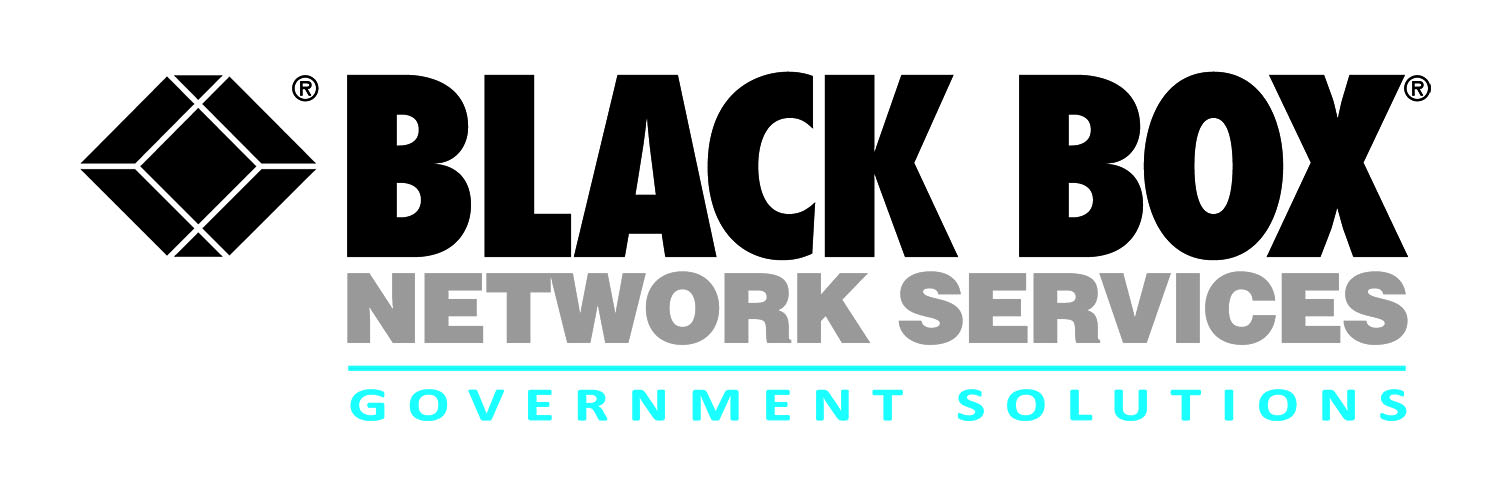 Worldwide Communications and Infrastructure 
Support (WCIS) Basic Ordering Agreement (BOA) Black Box provides industry leading communications infrastructure solutions to Army customers around the globe. The WCIS BOA provides Army customers access to:Engineering, furnishing, installing, testing, integration, implementation, and enterprise services support for the complete spectrum of IT equipment and service requirements of the Army and DODSolution development, process development, integration and implementation of COTS IT products and servicesTechnical and program management and analysis, material acquisition, design, engineering, testing, logistical services, training, and authority to purchase any materials required to support these tasksTurn-key customer solutions from site preparation through equipment installation, cutover, migration support, training, initial logistics support including modifications and upgradesIn addition to our internal resources, Black Box has assembled a team of industry leaders chosen for their expertise and core competencies in specific task areas of this program. With redundancy support through our teaming partners, we can support multiple simultaneous efforts on a worldwide scaleThe US Army’s WCIS BOA encompasses the full extent of services and supplies required to deliver global WCIS capabilities in support of the Project Manager Installation Information Infrastructure – Communications and Capabilities (I3C2) mission including the subordinate Product Manager Installation Information Infrastructure Modernization Program (I3MP), Manager Power Projection Enablers (P2E), and Product Director Korea Transformation (KT) and any future I3C2 organization.Solution SetsTechnical Control Facilities (TCF) Wireless Technologies Outside Plant (OSP) and Inside Plant (ISP) OSP/ISP Building Entrance Terminals (BET) Cross Connects, Premise Wiring, and Cable Plant Data Stacks and Top Level Architecture (TLA) Stacks Heating, ventilation, and air conditioning (HVAC) Power generation Data and Virtualization Services Enterprise Services and Capabilities Distributed Systems Integration Video Tele-Conferencing (VTC) solutions Digital switching systems/ equipment Voice solutions including wireless, broadband, Voice Over Internet Protocol (VoIP)/Voice Over Secure Internet Protocol (VoSIP) Legacy voice solutions modernization Storage and networking Data and application virtualization and migration Disaster Recovery Continuity of Operations (DR/COOP) Terrestrial, Line of Sight (LOS) and wireless communications infrastructureFor more information:Robert ForshayPartner Alliance ManagerGovernment SolutionsBlack Box Network Services781-292-3613 or rob.forshay@blackbox.comJeff WhitlockSenior Contracts SpecialistGovernment SolutionsBlack Box Network Services781-292-3618 or jeff.whitlock@blackbox.comContract #                      W52P1J14G0011POP             1-16-14 through 1-15-17Who is EligibleArmyAgency PEO-EIS, PM I3C2Gov’t Contact(703) 806-8626Emailpatricia.a.silvola.civ@mail.mil